Федеральное государственное бюджетное учреждение наукиИнститут географии Российской академии наук(наименование научного учреждения)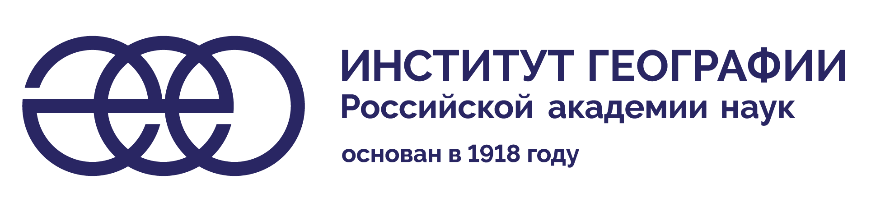 ИНДИВИДУАЛЬНЫЙ ПЛАН РАБОТЫ АСПИРАНТАФамилия, имя, отчество  Воробьев Мстислав Алексеевич                                                            Дата зачисления   01.11.2021	срок окончания аспирантуры  31.10.2024	Специальность, по которой проходит подготовку  25.00.31 Гляциология и криология Земли	Тема диссертации «Реконструкция химического состава атмосферных аэрозолей по данным	Ледниковых кернов Кавказа за последние 250 лет»	
Протокол № 11 от 25.10.2020.	Научный руководитель Кутузов Станислав Сергеевич, кандидат географических наук,	(фамилия, имя, отчество)заведующий лаборатории ледниковых кернов________________________________________________________________(учёная степень и звание)ОБЪЯСНИТЕЛЬНАЯ ЗАПИСКА К ВЫБОРУ ТЕМЫ ДИССЕРТАЦИОННОЙ РАБОТЫПалеореконструкции являются эффективным способом получения информации о состоянии климата в прошлом. Они помогают оценить и понять причину климатических изменений, а также сделать прогноз возможных последствий.Для проведения подобных исследований на ряду с такими популярными палеоклиматическими архивами, как озёрные отложения, морские отложения и торф, могут быть использованы ледяные керны, которые обладают широким набором как общих, так и специфичных маркеров и хранят в себе информацию о климате и изменениях в окружающей среде за период от нескольких до 800000 лет. В качестве маркеров используются, например, различные химические соединения, которые бывают как органическими, так и неорганическими, могут быть специфичными продуктами какого-то конкретного процесса, а могут иметь множество источников.На данный момент добыты и изучены ледяные керны из обоих полушарий планеты и из разных климатических зон. Достаточно подробно исследованы ледники Альп, Гималаев, Гренландии и Антарктиды, в отличие от ледников, расположенных на территории России. В основном работы посвящены неорганической составляющей ледниковой химии и совсем мало изучена органическая часть. Полученные результаты помогли ответить на многие вопросы, касающиеся механизмов влияния антропогенной активности на климат. Однако многие задачи всё ещё остаются не решенными.В силу своего географического положения ледники Кавказа хранят в себе достаточно подробную информацию об атмосферных условиях Европы в прошлом. Реконструкция химического состава атмосферных аэрозолей за последние 250 лет является особенно актуальной, поскольку данный временной отрезок затрагивает как доиндустриальной, так и постиндустриальный период, что позволяет делать выводы о влиянии промышленной революции в Европе на климат.УТВЕРЖДЕНО УЧЕНЫМ СОВЕТОМ« 	» 	г.протокол № 	ОБЩИЙ ПЛАН РАБОТЫАспирант Воробьев Мстислав Алексеевич	«    09	»          ноября	2021	г.Научный руководитель Кутузов Станислав Сергеевич	«    09	»          ноября	2021	г.РАБОЧИЙ	ПЛАН	1-го года	ПОДГОТОВКИАттестация аспиранта научным руководителем   	Решение Аттестационной комиссии  	РАБОЧИЙ	ПЛАН	2-го года	ПОДГОТОВКИАттестация аспиранта научным руководителем   	Решение Аттестационной комиссии  	РАБОЧИЙ	ПЛАН	3-го года	ПОДГОТОВКИАттестация аспиранта научным руководителем   	Решение Аттестационной комиссии  	РАБОЧИЙ	ПЛАН	4-го года	ПОДГОТОВКИ(для аспирантов без отрыва от работы)Аспирант 	« 	» 	20	г.Научный руководитель 	« 	» 	20	г.Аттестация аспиранта научным руководителем   	Решение Аттестационной комиссии  	Аттестацию утверждаю: 	                                  (руководитель учебного заведения)« 	» 	20	г.Аспирант  	защитил 	(представил к защите) кандидатскую диссертацию на тему   	на Совете  	Руководитель научного учреждения  	« 	» 	20	г.С отрывом от работыЛаборатория, отдел, секторБез отрыва от работы_________Отдел гляциологии  __________НАИМЕНОВАНИЕ РАБОТЫСрок выполненияПодготовка и сдача кандидатских экзаменов:а) Философия: сдача реферата, допуск к экзамену	   б) Иностранный язык: перевод англоязычных научных статей     (200 стр.), допуск к экзамену	     в) Спец. Дисциплина: допуск к экзамену	Работа над диссертацией:а) Теоретическая работа: анализ отечественных и зарубежных    научных источников, концептуализация и обобщение результатовб) Экспериментальная работа: участие в полевых работах,        лабораторная пробоподготовка и анализ образцов	в) Оформление диссертации: обработка теоретических и             эмпирических результатов, формулировака выводов	  2022 г.  2022 г.  2023 г.  2021-2023  2022-2023  2024НАИМЕНОВАНИЕ РАБОТЫОбъем и краткое содержание работыI. Подготовка и сдача кандидатских экзаменов:а) Философияб) Иностранный языка) – реферат по истории и развитию науки;- сдача экзамена.б) - чтение и перевод статей (200 стр.);- письменный перевод;- сдача экзамена.II. Работа над диссертацией: а) теоретическая работа:б) экспериментальная работа:в) публикация статей:а) сбор и изучение отечественных и зарубежных источников по теме диссертации.Обработка и обобщение полученных результатов.Формулировка теоретических выводов.б) участие в полевых работах в составе экспедиции на Камчатке и Кавказе (май - октябрь 2022 г), отбор образцов снега и льда, участие в керновом бурении.в) 1 статья в журнале или сборнике статей по тематике диссертации с индексацией в РИНЦ или выше.СРОК ВЫПОЛНЕНИЯОтметка о выполнении, оценка или заключение кафедры, отдела, лаборатории или научного руководителяI. Подготовка и сдача кандидатских экзаменов:а) Философия (май 2022)б) Иностранный язык (май 2022)а) Написан реферат на тему «Концепция глобального оледенения как часть теории изменения климата». Экзамен сдан на оценку «отлично».б) Выполнены чтение и перевод статей (200 страниц), сделан письменный перевод отрывка из монографии (объем 15 000 знаков). Экзамен сдан на оценку «отлично».II. Работа над диссертацией: а) Работа с литературойб) экспериментальная работав) публикация статейа) Выполнена работа с литературой и собрана база данных, в которую вошло 60 источников.б) Проведён анализ химического состава шурфов, полученных на ледниках Эльбруса и Безенги. Начат анализ ледниковых кернов Эльбруса и Безенги, пробуренных в 2021 и 2020 гг. соответственно. Принято участие в экспедициях на Кавказе (май-июль 2022 г.), а также в керновом бурении на Камчатке (сентябрь-октябрь 2022 г.).в) Написана часть обзорной статьи «Перспективные направления исследований ледниковых кернов», опубликованной в 92 томе «Вестника Российской академии наук» в 2022 г. Ведется работа над публикацией, посвящённой осадкам азотсодержащих неорганических соединений в районе горы Эльбрус.НАИМЕНОВАНИЕ РАБОТЫОбъем и краткое содержание работыI. Подготовка и сдача кандидатских экзаменова) Педагогика и психология высшей школыб) Спец. дисциплинаа) сдача зачёта по предмету, прохождение педагогической практики.б) сдача экзамена.II. Работа над диссертацией: а) теоретическая работа:б) экспериментальная работа:в) публикация статей:а) сбор и изучение отечественных и зарубежных источников по теме диссертации. Представление чернового варианта первых глав диссертации.б) анализ химического состава ледниковых кернов Безенги и Эльбруса.в) 1 статья в журнале или сборнике статей по тематике диссертации с индексацией в РИНЦ или выше.Срок выполненияОтметка о выполнении, оценка или заключение кафедры, отдела, лаборатории или научного руководителяНАИМЕНОВАНИЕ РАБОТЫОбъем и краткое содержание работыI. Подготовка и сдача кандидатских экзаменовII. Работа над диссертацией: а) теоретическая работа:б) экспериментальная работа:в) публикация статей:Срок выполненияОтметка о выполнении, оценка или заключение кафедры, отдела, лаборатории или научного руководителяНАИМЕНОВАНИЕ РАБОТЫОбъём и краткое содержание работыI. Подготовка и сдача кандидатских экзаменов:а) философия;б) иностранный язык;в) спец. дисциплина.II. Работа над диссертацией: а) Теоретическая работаб) Экспериментальная работав) Публикация статейСрок выполненияОтметка о выполнении, оценка или заключение кафедры, отдела, лаборатории или научного руководителя